О мерах по реализации решения Собрания депутатов  Юнгинского сельского  поселения Моргаушского района Чувашской Республикиот  13 декабря 2021 года № С-21/1 «О бюджетеЮнгинского сельского поселения Моргаушского района Чувашской Республики на 2022 год и плановый период 2023 и 2024 годов»   В соответствии с решением Собрания депутатов Юнгинского сельского поселения Моргаушского района Чувашской Республики от 13 декабря 2021 года  № С-21/1 «О бюджете Юнгинского сельского поселения Моргаушского района Чувашской Республики на 2022 год и плановый период 2023 и 2024 годов»     администрация Юнгинского сельского поселения Моргаушского района Чувашской Республики   п о с т а н о в л я е т:1. Принять к исполнению бюджет Юнгинского сельского поселения Моргаушского района Чувашской Республики на 2022 год и плановый период 2023 и 2024 годов, утвержденный решением Собрания депутатов Юнгинского сельского поселения Моргаушского района  Чувашской Республики от 13 декабря 2021 года № С-21/1 «О  бюджете Юнгинского сельского поселения Моргаушского района Чувашской Республики на 2022 год и плановый период 2023 и 2024 годов» (далее – Решение о бюджете).2. Администрации Юнгинского сельского поселения Моргаушского района Чувашской Республики:           2.1. обеспечить качественное исполнение бюджета Юнгинского сельского поселения Моргаушского района Чувашской Республики на 2022 год и плановый период 2023 и 2024 годов;2.2. осуществлять мониторинг финансового обеспечения социально значимых и первоочередных расходов бюджета Юнгинского сельского поселения Моргаушского района Чувашской Республики, гарантирующих реализацию возложенных на органы местного самоуправления полномочий;2.3. предусматривать авансовые платежи при заключении договоров (муниципальных контрактов) о поставке товаров, выполнении работ и оказании услуг в пределах доведенных им в установленном порядке соответствующих лимитов бюджетных обязательств на 2022 год:а) в размере до 100 процентов суммы расходного обязательства, но не более лимитов бюджетных обязательств, доведенных на финансовый год, – по договорам (муниципальным контрактам) об оказании услуг связи, обучении на курсах повышения квалификации, участии в научных, методических, научно-практических и иных конференциях и семинарах, о подписке на печатные и электронные издания и об их приобретении, по договорам обязательного страхования гражданской ответственности владельцев транспортных средств, на осуществление почтовых расходов, приобретение авиа- и железнодорожных билетов;б) в размере до 100 процентов суммы заявки на получение наличных денежных средств, перечисляемых на расчетную (дебетовую) карту (без предоставления документов), на приобретение горюче-смазочных материалов, почтовых марок и конвертов;в) в размере до 20 процентов суммы договора (муниципального контракта), но не более 20 процентов лимитов бюджетных обязательств, доведенных на финансовый год, если иное не предусмотрено законодательством Российской Федерации и законодательством Чувашской Республики – по остальным договорам (муниципальным контрактам), за исключением муниципальных контрактов, указанных в  подпункте в) настоящего пункта;г) обязана не допускать просроченной кредиторской задолженности по принятым денежным обязательствам;2.4. по муниципальным контрактам на поставки товаров, выполнение работ, оказание услуг по строительству и реконструкции, в том числе с элементами реставрации, или технического перевооружения объектов капитального строительства, выполнение которых планируется осуществить полностью или частично за счет средств бюджета поселения, и на приобретение объектов недвижимого имущества в  муниципальную собственность сельского поселения, заключение которых запланировано в 2022 году,  авансовые платежи не предусматриваются;3. Утвердить прилагаемый перечень мероприятий по реализации Решения о бюджете.4. Установить, что в 2022 году: 4.1. исполнение  бюджета Юнгинского сельского поселения  Моргаушского района Чувашской Республики (далее  также -  бюджет поселения) осуществляется в соответствии со сводной бюджетной росписью   бюджета поселения  и кассовым планом исполнения  бюджета поселения;4.2. предоставление из бюджета поселения субсидий юридическим лицам (за исключением муниципальных учреждений), индивидуальным предпринимателям, а также физическим лицам - производителям товаров, работ, услуг (далее - получатель субсидии), осуществляется с учетом, что  субсидии предоставляются на основании и в соответствии с соглашениями (договорами), заключаемыми согласно установленным полномочиям между  администрацией  сельского поселения и получателями субсидии, в которых предусматриваются:– цели, сроки, порядок, размер и условия предоставления субсидии;– перечень документов, предоставляемых получателем для получения субсидии;–обязательство получателя субсидии о недопущении образования задолженности по обязательным платежам в местный  бюджет;–обязательство получателя субсидии о недопущении образования задолженности по выплате заработной платы работникам;– обязательство получателя субсидии по выплате работникам среднемесячной заработной платы в размере не менее двух минимальных размеров оплаты труда за год, предшествующий году обращения за субсидией, и (или) за последний отчетный период года обращения за субсидией;– положения об обязательной проверке администрацией сельского поселения (уполномоченным органом), предоставляющим субсидию, соблюдения условий и целей использования субсидий их получателями;– согласие получателя субсидии на осуществление  администрацией сельского поселения (уполномоченным органом) на проведение проверок соблюдения получателем субсидии условий и целей, установленных заключенным соглашением (договором);– порядок возврата в текущем финансовом году получателем субсидии остатков субсидий, не использованных в отчетном финансовом году и случаи такого возврата;– порядок, сроки и формы представления отчетности об использовании субсидий, выполнении условий предоставления субсидий.4.3.  предоставление из  бюджета  поселения  районному бюджету Моргаушского района Чувашской Республики (далее- районный бюджет) иных межбюджетных трансфертов, в соответствии с заключенными соглашениями о передаче части  полномочий и имеющих целевое назначение (далее – межбюджетные трансферты), осуществляется с учетом следующих положений:а) межбюджетные трансферты предоставляются  районному  бюджету из бюджета поселения  на основании соглашений (договоров), заключаемых между  администрацией  сельского поселения и  администрацией  Моргаушского района Чувашской Республики либо уполномоченным органом (далее – администрация района), в которых предусматриваются:– цели, сроки, порядок, размер и условия предоставления межбюджетного трансферта;– направления использования межбюджетного трансферта;–значения показателей результативности использования межбюджетных трансфертов;– обязательство  администрации района по организации учета и представления отчетности о достижении показателей результативности использования межбюджетного трансферта;– порядок возврата не использованных остатков межбюджетных трансфертов;– порядок, сроки и формы представления отчетности об использовании межбюджетных трансфертов, выполнении условий предоставления межбюджетных трансфертов.4.2.  не допускается уменьшение лимитов бюджетных обязательств, доведенных на финансовый год на приобретение  коммунальных услуг и уплату налогов, сборов и иных платежей в целях увеличения лимитов бюджетных обязательств, предусмотренных на иные цели, за исключением лимитов бюджетных обязательств на исполнение судебных актов, предусматривающих обращение взыскания на средства  бюджета поселения;5.  Администрация Юнгинского сельского поселения Моргаушского района Чувашской Республики:      совместно  с финансовым отделом администрации Моргаушского района Чувашской Республики (далее – финансовый отдел) осуществлять в 2022 оперативный контроль за поступлением в  бюджет  поселения налоговых и неналоговых доходов.     представить до 25 декабря 2021 г. в финансовый отдел решение о бюджете  поселения  на 2022 год и плановый период 2023 и 2024 годов, а также представлять сведения о внесенных в него изменениях.Чӑваш РеспубликиМуркаш районӗн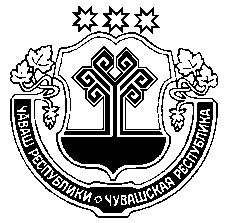 Юнкӑ ял поселенийӗн администрацийӗЙЫШӐНУ14.12.2021 ç. № 56Юнкӑ салиЧувашская Республика Администрация Юнгинского сельского поселения Моргаушского районаПОСТАНОВЛЕНИЕ14.12.2021 г. № 56село ЮнгаГлава  администрацииЮнгинского сельского поселения                                     Н. Е. Кудряшов              